SELETIVA ESTADUAL DAS PARALIMPÍADAS ESCOLARES 2024FICHA DE PRÉ-INSCRIÇÃOBrasília,_____ de ______________de 2024.Coordenação Regional de EnsinoUnidade EscolarTelefone U.E. PARTICULAR	 U.E. PÚBLICA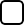 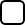 Nome do EstudanteComprometimento FuncionalIdadeResponsávele-mailTelefoneMODALIDADEMODALIDADEMODALIDADE ATLETISMO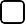  BOCHA NATAÇÃO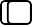 Relação de Provas:Prova 1_____________________Prova 2_____________________Prova 3_____________________Classe:_______________________Relação de Provas:Prova 1_____________________Prova 2_____________________Prova 3_____________________Prova 4_____________________Prova 5_____________________A Secretaria de Estado de Educação do Distrito Federal – SEEDF, em observância à Lei nº 13.799, de 14 de agosto de 2018 (Lei Geral de Proteção de Dados Pessoais – LGPD), compromete-se a garantir a privacidade e a proteção dos dados pessoais de todos aqueles que possuem qualquer tipo de relacionamento com este Órgão; reforça a responsabilidade com a transparência e divulga algumas diretrizes referentes à privacidade e proteção de dados pessoais, visando transmitir aos interessados, de forma simples, clara e objetiva, os princípios, os objetivos e as principais legislações referentes ao tema.Assinatura e carimbo do Representante Legal da UE    CPF:                            RG:Carimbo da Unidade Escolar                          CNPJ: